EAGLE COUNTY CONSERVATION DISTRICT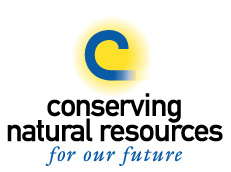 PO Box 360 Eagle, CO  81631 ~ 970.343.0333 Regular Board Meeting Minutes June 13, 20185:00 pm, 3289 Cooley Mesa Road, Gypsum, COMeeting called to order by Scott Jones at 5:09pmSupervisors Present: Jay Taylor, Wendy Sacks, Kirk Pliske, Clayton Gerard, Shawn Bruckman, Scott JonesSupervisors Absent: Scott SchlosserGuests: Stephen Jaouen, Ken Marquette, Scott GriffinApproval of Minutes motioned by Clayton seconded by KirkRoll Call Reports: Board member miles & hours spent on conservation starting with the last regular meeting held April 11, 2018Treasurer’s Report:Alpine Checking Account balance: $10,170.77Money Market Account balance: $30,612.93Old BusinessEmail and Conflict of Interest Policies- Wendy made the motion and seconded by Shawn for email policy. Shawn asked some clarifying questions in which Scott J. explained, discussion closed all members voted in favor of the email policy. Kirk made motion to approve seconded by Clayton, no discussion needed all board members approved Conflict Policy as is. Involvement with the Eagle River Watershed Council’s Eagle River Watershed Plan-Clayton said the previous meeting he attended for the Upper Watershed plan was filmed and can be viewed at High5media.org. Most of the discussion was about water supply to Lake Powell, lease people’s water rights if we have a couple of dry years. June 26 1-4pm is the next meeting; Clayton will let the board know where that will be held. There will be a focus on the upper valley although the plan will include everything down to Dotsero, kind of unclear what they’re trying to accomplish. They discussed rafting and how much water is needed.Shawn said she talked to folks from the ERWSD and they have a water mgmt. plan that is from Cordierlla east. Confusion that ERWC and ERWSD are the same plan but they’re not, ERWC focuses more on recreation and riparian health while the ERWSD is focused on consumption.The ERWC’s Watershed plan and Integrated Watershed Mgmt. Plan, the latter is being developed now, the prior was created in 2013. Officer Positions- President and Secretary- Wendy expressed that she’s happy staying as the Treasurer. No one expressed interest in being the President so all the Board members voted to keep Scott Jones as the president. Board members nominated and voted in Shawn as the Secretary but the DM will still takes notes and facilitate the meeting, the Secretary will only take notes when the DM is unable to make a meeting. New BusinessCSCB matching grants- Shawn mentioned that we do more outreach to the community, for example have more booths at events with a poster of what the District has done and does. Wendy mentioned a board we’ve used in the past but Stephen mentioned it is property of NRCS. Stephen noted that someone has to man the booth and be there to answer questions. Wendy mentioned we used to do the weed cost-share program through the Dept of Ag maybe we could do a weed-cost share for the this CSCB matching grant? Stephen proposed 25% by the District 25% by the owner and 50% by CSCB. Shawn also suggested getting money to pay for speakers at events we host. Scott J mentioned that the CACD will pay for a speaker. Scott J. said we should reach out to Alyssa for specifics on what we can do for the grant. Jay mentioned we should make a handout and show people how to actually access the CoAgMet data, give them useful information that they could use on their property, and put our brand on the educational material. Matching funds for water gages? Coco Rhs we can partner with to supply the gages and use them as a partner for this grant. Shawn also suggested created things for kids so the parents will be involved- which brought up the trailer again. To get the trailer you’ll need water and you’ll make a mess, so wherever the trailer is placed needs to consider those two things. All board members seem to agree that we need to focus on education which doesn’t have to be kids. Could to mailers like a new owner guide. Needs to be short and direct to how it will help ‘me’. Wendy found fourprint.com to order water gages that has the District logo on it. The Board decided that we’ll apply for the grant this year but for next summer since that’s when the Board will receive the funds if awarded. 10 CoCoRahs gauges and  cheaper gauges for folks that might not be as serious at collecting data. 25% for material and 25% in kind volunteering donations. Wendy made a motion and all board members approved the idea for the grantEagle Rodeo July 25th through the 28th- Scott mentioned that we’ve donated $500 for the Junior Livestock in the past because those kids are involved in agriculture, the Board voted in favor of donating the $500 again this year motioned by Wendy and seconded by Shawn. Scott Griffin mentioned the County has a spot and we can share if we want/need. Kirk mentioned we need a spot away from the children’s area. Wendy mentioned we should have Koozie’s again and she’ll look into it. Ideal location of our booth would be underneath the Grand Stand, Scott J mentioned we’d have less traffic in the exhibit hall. Clayton mentioned the booth should be for education not just for handing free stuff out. Put a donation box out at the table to possibly make some money back from the cost of the Koozie’s and other educational materials. Subcommittee of Shawn and Wendy (Scott S. is agrees) to create materials for educational component. DM will get the booth space for all four days of the Rodeo.Other Business:  All EEO and Civil Rights information was read to the Board by Stephen J. Protected information- Sunshine Law is superseded by 1619, which means that we didn’t have to hire a lawyer or give any information to Heather Sackett the reporter from Aspen about the Asset Inventory Project. The Board will make sure that the 1619 will be included in the Open Record Policy. Anything that the Board does with NRCS must include EEO on it. All present Board members signed off that they received the EEO training from NRCS.Scott Griffin mentioned that the CSU ext. position has been filled, but she won’t start until September.NRCS Report: We’re in a severe drought. If production is low or issues with livestock, landowners can contact Rose with FSA for assistance. NOA is predicting a wet monsoon season which will help the drought. Mail Review: No mailNext Meeting Date: July 11, 2018Adjourn: motioned by Clayton at 6:58pmBOARD MEMBERHOURSMILESScott Jones60      400Scott Schlosser--Wendy Sacks1025Clayton Gerard865Kirk Pliske430Shawn Bruckman4       15Jay Taylor6        6